Redwood Terminal 2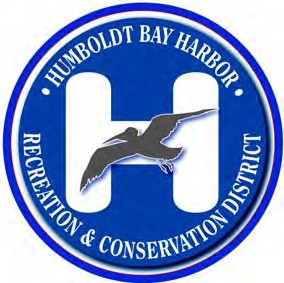 60 kV SubstationAdvertisement for BidsAdvertisement for Bids Release Date: December 6, 2015 Separate, Sealed Bids Must Be Received by: 2:00 p.m. on December 21, 2015Site Visit: 10:00 a.m. December 11, 2015BackgroundThe Humboldt Bay Harbor, Recreation and Conservation District (District) intends to contract for the repairs and maintenance of the Redwood Terminal 2 60kV Substation located at 934 Vance Avenue, Samoa, CA. It is possible that the parameters of this project will be modified. It is expected that, after the close of this Advertisement for Bids period, the District and selected contractor will finalize project scope and schedule. There is no guarantee that any submittal will be accepted.Note: Project will be awarded contingent upon funding. Scope of workInspect and Repair Primary Insulator Caps.Repair leaking ASEA 145 HPL Breaker/Insulators.Repair and Reseal Oil Tank, Change Transformer Oil and Repaint Transformer Bank #1.Maintenance to 60 kV & 12 kV Switches – Repair Operating Rod on 12 kV Switch – Includes Switching.Test Bank #1 Protective RelaysTest Battery Resistance.Test Control Wiring from Control Building to Outdoor Equipment.Contractor must have all Gas Handling Equipment.Maximum Shutdown Time – Three (3) Weeks.Required Bid Submittal ContentBid Submittals should include the following information:Scope and schedule for project completion (including time from authorization to completion)Cost to deliver services conforming to specificationsEquipment and techniques to be usedThree professional references (include name, email and phone number).Qualifications, including proof of:California Licensed ContractorCommercial and Auto Liability InsuranceCompleted Bid Sheet – herein attached as Exhibit A. All bids shall be accompanied by a bidder’s security.Project is a public works project and requires the payment of prevailing wages and compliance with all Labor Code requirements of the State of California.Contractor will be required to post payment and performance bonds and insurance.Contractor is required to provide proper license(s) to perform the workContractor is required to list any subcontractor (Name, license number and address) who will perform in excess of ½ of 1 percent of the work within 24 hours of the bid opening. Failure to provide the information makes the bidder non-responsiveBid is good for 90 days.The contract must be awarded to the lowest responsible/responsive bidderBid Selection Process and CriteriaBid Submittals will be reviewed by District staff or designees. The following criteria will be used to evaluate proposals:Proposed costs and timeline to complete the projectQualifications to successfully conduct the projectApplication ProcedureSeparate, Sealed Bid Submittals will be accepted by mail at: Humboldt Bay Harbor District; P O Box 1030; Eureka, CA  95502-1030 Attn: Bid Submittal for Redwood Terminal 2 60 kV Substation Repairs and Maintenance or hand delivered to: 601 Startare Drive Eureka, CA. Attn: Bid Submittal for Redwood Terminal 2 60 kV Substation Repairs and Maintenance until 2:00 p.m. on December 21, 2015. Bid Submittals will then be opened and read aloud.It is estimated that the lowest responsible, responsive bidder will be awarded the bid on January 14, 2016.A site visit will be conducted for interested parties on December 11, 2015 at 10:00 a.m. If planning on attending, please contact the Harbor District office to RSVP and confirm time and date.Direct Harbor District facilities questions to Alan Bobillot at abobillot@humboldtbay.org.DisclaimersThe District may request additional information related to bid submittal.The District reserves the right not to award any contract based on this Advertisement for Bids and to re-request submittals at their sole discretion.EXHIBIT ABID SHEETRedwood Terminal 2 60 kV Substation Repairs and MaintenanceBid Item									Bid AmountInspect and Repair Primary Insulator Caps.				________________Repair leaking ASEA 145 HPL Breaker/Insulators.			________________Repair and Reseal Oil Tank, Change Transformer Oil and Repaint Transformer Bank #1.					________________Maintenance to 60 kV & 12 kV Switches – Repair Operating Rod on 12 kV Switch – Includes Switching.			________________Test Bank #1 Protective Relays					________________Test Battery Resistance						________________Test Control Wiring from Control Building to Outdoor Equipment	________________Total Bid									__________________References: Please include names, addresses, and phone numbers of at least three comparable jobs. Please use additional sheet.I, _______________________________, representing ________________________		Name							Firmdo hereby certify the above bid as true and correct.